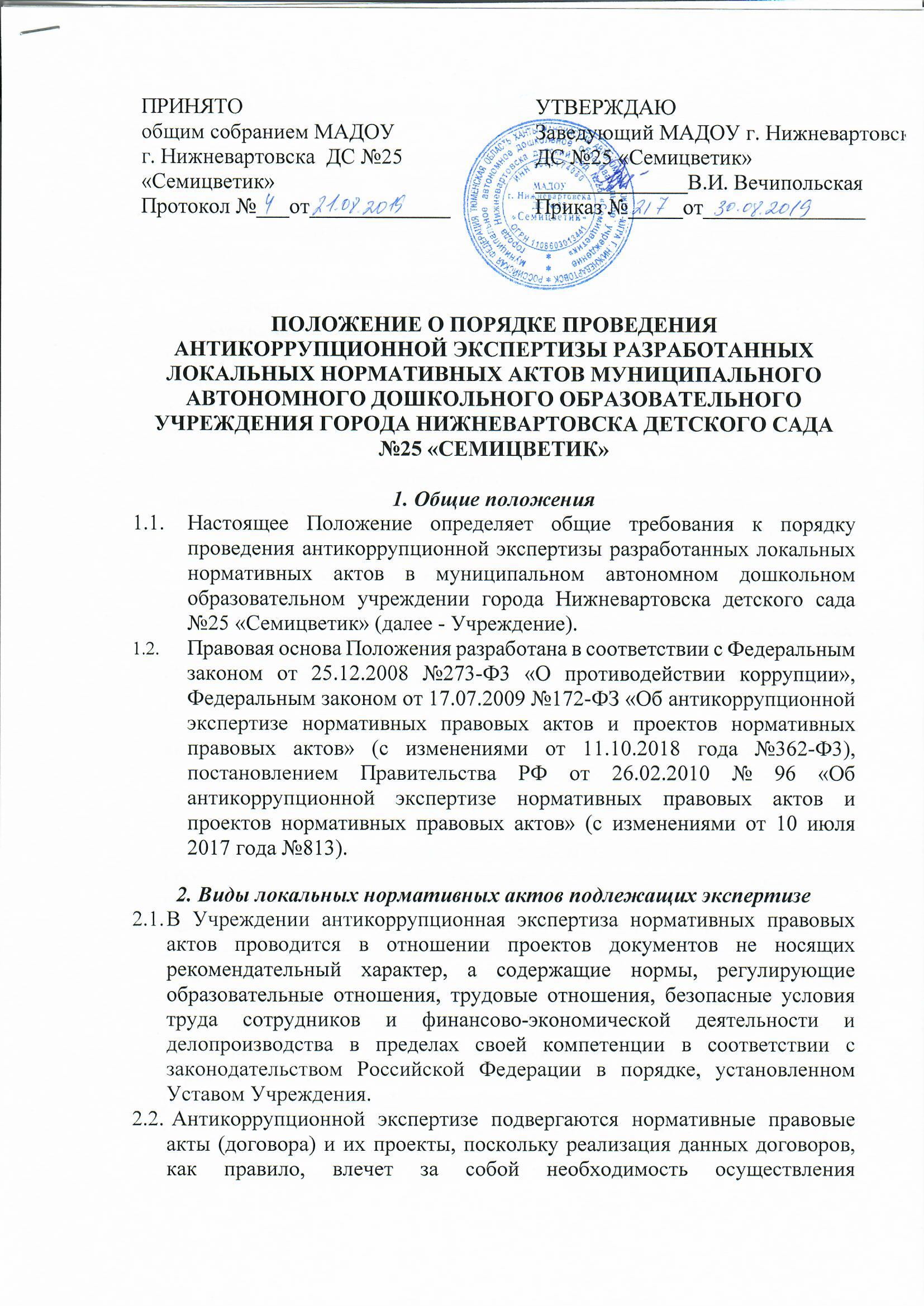 соответствующих бюджетных расходов либо касается имущественных прав. Антикоррупционная экспертиза нормативных правовых актов проводится: должностными лицами Учреждения в отношении проектов нормативных правовых актов; независимыми экспертами (гражданами - представителями общественности), не принимавших участие в подготовке (разработке, обсуждении, принятии и др.) проекта правового акта, данный вид экспертизы не является обязательным.  Подвергающиеся антикоррупционной экспертизе правовые акты должны одновременно проверяться на их соответствие федеральному законодательству. 3. Этапы антикоррупционной экспертизы локальных нормативных актовЛицо, проводящее антикоррупционную экспертизу нормативного правового акта, в ходе экспертизы и при подготовке итогового документа по ее результатам должно избегать перехода от антикоррупционной экспертизы нормативного правового акта к вопросам общей правовой экспертизы, обсуждению иных проблем качества и целесообразности принятия нормативного правового акта или отдельных его норм, если только это не связано с необходимостью устранения выявленных коррупциогенных факторов. Порядок проведения антикоррупционной экспертизы локальных нормативных актов: - подготовка проекта ЛНА — подготовка текста локального нормативного акта (подготовленный проект ЛНА до его обсуждения и согласования должен быть проверен на соответствие законодательству Российский Федерации); - обсуждение и согласование проекта ЛНА. ЛНА должен быть обязательно обсужден среди специалистов, чьи интересы он затрагивает (направление проекта лицам, проведение собрания с коллективным обсуждением проекта локального акта и т.д.). Администрация Учреждения в случаях, предусмотренных ст.372 ТК РФ, другими федеральными законами и иными нормативными правовыми актами Российской Федерации, коллективным договором, соглашениями, перед принятием решения направляет проект ЛНА и обоснование по нему в выборный орган первичной профсоюзной организации и (или) Наблюдательный совет представляющий интересы работников учреждения. Если ЛНА затрагивает интересы воспитанников и (или) родителей (законных представителей) - перед принятием решения о принятии ЛНА его направляют Совету родителей. В случае согласования проекта ЛНА на нем проставляется виза «согласовано». - принятие и утверждение ЛНА. - введение в действие ЛНА. Для введения в действие локального акта издается приказ руководителя Учреждения. В этом случае ЛНА оформляются в виде приложения к приказу. В правом верхнем углу таких документов пишется слово «Приложение» с указанием даты и номера приказа. Процедура введения в действие ЛНА согласно ч.2 ст.22 ТК РФ: 1) ознакомление под роспись (Подпись работника на листе ознакомления, где должны быть указаны его фамилия, имя, отчество и дата ознакомления. Лист ознакомления прилагается к каждому локальному акту, нумеруется, прошивается и скрепляется печатью и подписью должностного лица); 2) вывешивание локального акта в общедоступном месте (холл Учреждения), на сайте Учреждения, а также размещения ЛНА, если он затрагивает интересы воспитанников и (или) родителей (законных представителей) в папке нормативных документов в приемной групп. Все разногласия и предложения по содержанию локальных нормативных актов оформляются в листе согласования (Приложение к Положению на 1л). Только после этого руководитель Учреждения вправе принять локальный акт. Критерий оценки антикоррупционной деятельности в Учреждении - количество независимых экспертиз и экспертиз проведенных специалистами Учреждения за истекший год. 4. Порядок изменения или отмены локальных нормативных актовРуководитель Учреждения вправе вносить изменения в локальные акты в связи со вступлением в силу либо изменением закона или другого нормативного правового акта, содержащего нормы трудового права, коллективного договора, соглашения. Изменения вносятся в том же порядке, в котором локальный нормативный акт создается и проходит процедуру антикоррупционной экспертизы. Если локальные акты принимались с учетом мнения представительного органа работников (профсоюза), изменения могут быть внесены только при соблюдении порядка учета мнения этого органа (ст. 372 ТК РФ). 5. Заключительные положенияПоложение вступает в силу после согласования общим собранием трудового коллектива, с даты его утверждения руководителем Учреждения. Положение утрачивает силу в случае принятия нового Положения о порядке проведения антикоррупционной экспертизы разработанных локальных нормативных актов. Вопросы, не урегулированные настоящим Положением, подлежат урегулированию в соответствии с действующим законодательством РФ, Уставом учреждения и иными локальными нормативными актами Учреждения. Приложение 1 к Положению о порядке проведения антикоррупционной экспертизы разработанных локальных нормативных актов ЛИСТ СОГЛАСОВАНИЯпри проведении антикоррупционной экспертизы проекта нормативного правового акта МАДОУ г. Нижневартовска ДС №25 «Семицветик»Нормативный правовой акт: ____________________________________________________________________________________________________________________________________________________________________________________________________________________________________________________________Ф.И.О., должность работников Учреждения подготовивших проект документа: 1.______________________________________________________________ 2.______________________________________________________________ 3.______________________________________________________________ 4.______________________________________________________________ 5. ______________________________________________________ Отметки по проведению антикоррупционной экспертизы:№ п/пФ.И.О., должностьДата проведения экспертизыПредложения по проекту 